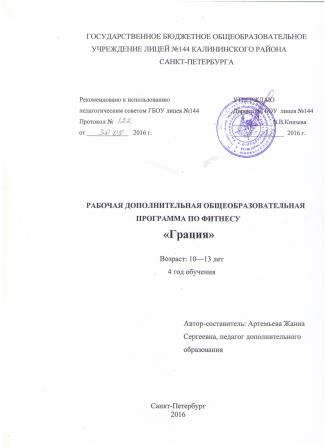 ПОЯСНИТЕЛЬНАЯ ЗАПИСКАСлово fitness в переводе с английского означает «хорошая физическая форма». Сейчас оно имеет более широкое значение – система оздоровительных занятий. Фитнесом могут заниматься все. Даже дети с ослабленным здоровьем. В настоящее время в связи с интенсификацией учебного процесса проблема сохранения здоровья и здорового образа жизни детей и подростков очень актуальна.Программа «Грация» является модифицированной программой физкультурно-спортивной направленности и реализует общекультурный уровень освоения. Цель программы: воспитание активной личности, физически развитой, ведущей здоровый образ жизни посредством регулярных занятий фитнесом и аэробикой.Для достижения этой цели на этапе 4-го года обучения служат следующие задачи:обучающиепознакомить с классификацией современных направлений фитнес-технологий;познакомить с правилами судейства и организацией соревнований по аэробике;заложить основы музыкальной грамотности;познакомить с техникой выполнения упражнений современных видов гимнастики оздоровительной направленности;научить комбинациям из базовых движений фитбол-аэробики. развивающиеразвивать двигательные качества: силу мышц, выносливость, гибкость, координацию движений;развивать музыкальность, чувство ритма.воспитательныеформировать потребность в культуре движений; здоровом образе жизни;воспитывать эстетические и  волевые качества личности: целеустремленность, настойчивость, активную жизненную позицию;воспитывать познавательную активность и интерес к занятиям в кружке, культуру общения и взаимодействия в группе.Условия реализации программыПрограмма рассчитана на 4 года обучения. В соответствии с нормативами СанПиН 2.4.4. 1251-03 объем часов:4 год – 144 часа (2ч – 2 раза в неделю).Наполняемость в группах предполагает состав обучающихся:4 год – 10 человек.Форма организации занятий представляет собой групповые занятия. К концу четвертого года обучения  обучающиеся должны знать:Методы самоконтроля при выполнении физической нагрузки и восстановления после нее;Причины травматизма на занятиях физическими упражнениями и приемы оказания первой помощи при травмах;Обязательные элементы композиции соревновательной комбинации по аэробике и правила судейства  соревнований;Приемы психорегуляции перед выступлением;Направленность различных физических упражнений для развития двигательных способностей (силы мышц, гибкости, выносливости, координации движений).уметь:самостоятельно выполнять комплексы классической  и фитбол-аэробики  по программе 4-го года обучения;определять музыкальный размер методом дирижирования;определять ритмический рисунок музыки и согласовывать движения с музыкальным ритмом;исполнять комбинации из базовых шагов фитбол-аэробики;демонстрировать уровень физической подготовленности соответственно возрастным нормам физического развития;выступать в роли инструктора  фитнес – аэробики при проведении подготовительной части занятия;самостоятельно выполнять комплексы упражнений на развитие силы мышц рук, ног, туловища на основе элементов современных направлений фитнеса (калланетика, пилатес, атлетическая гимнастика);  выполнять правильно базовые упражнения йоги, джаз-гимнастики и упражнения стретчинга для развития гибкости;раскованно выступать на публике с показательными номерами по спортивно-танцевальному направлению.УЧЕБНО-ТЕМАТИЧЕСКИЙ ПЛАН4 года обученияСОДЕРЖАНИЕ ТЕМАТИЧЕСКОГО ПЛАНИРОВАНИЯ4 ГОД ОБУЧЕНИЯВведениеТеория. Правила поведения в  спортивном зале. Техника безопасности на занятиях. Требования к внешнему виду обучающихся. Знакомство с основными блоками содержания занятий в группе 4-го года обучения.Практика. «Входная» диагностика уровня подготовленности занимающихся группы 4-го года обучения. Современные фитнес-технологииТеория. Знакомство с основными современными направлениями  развития фитнеса.Практика. Разучивание  базовых  упражнений из различных фитнес-технологий:  йога, калланетика, пилатес, атлетическая гимнастика,  стретчинг, упражнения с бодибарами, танцевальные направления (Zumba).Техническая подготовка по аэробикеТеория. Основы музыкальной грамоты: Значение музыки в аэробике. Содержание музыки. Характер музыки. Мелодия (восходящая и нисходящая линия мелодии). Динамические оттенки музыки. Музыкальный размер-2∕4,  3∕4, 4∕4,   и его определение (метод дирижирования). Ритм, ритмический рисунок музыки. Требования к подбору музыкального сопровождения к соревновательным комбинациям и показательным номерам.Практика. Музыкально-двигательная подготовка: Определение ритмического рисунка музыки. Выполнение различных движений на сильную долю 2-х дольного и 3-х-дольного музыкального размера (хлопки, притопы). Выполнение заданий «Послушай и определи» в положении сидя на мяче. Музыкально-подвижные игры «Рисуем мелодию», «Эхо», «Кто раньше», «Перекличка», «Не зевай». Самостоятельное составление занимающимися небольших комбинаций без предмета и с предметами, исходя из характера музыкального отрывка, его структуры..Закрепление техники упражнений с фитболами:  -Базовых упражнений с мячом: Переходов и перекатов на мяче различным способом (из упора присев рук  на мяче в упор лежа на мяче; из положения сидя на мяче в положение лежа животом на мяче; из положения лежа спиной на мяче переход в положение животом на мяче; из стойки на одной с опорой другой о мяч прокат на мяче «в шпагате» в положение седа на мяче, руки в стороны. - Общеразвивающих упражнений с фитболом со взаимодействием в  парах, тройках, малых группах на месте и с продвижением ( с элементами  ведения мяча,бросками и ловлей).Совершенствование строевых упражнений с фитболом (фигурная маршировка: «Змейка» с мячом в руках (или на голове)) в упражнениях «типа задания» по звуковому, зрительному сигналу. Закрепление ранее изученных  упражнений в равновесии в соединении с акробатическими упражнениями и другими элементами фитбол-гимнастики. Разучивание акробатических упражнений на фитболе. Переворот назад махом одной из «Моста» в положении лежа спиной на мяче. Кувырок вперед через плечо из положения упор лежа на животе на мяче.Закрепление  и совершенствование базовых шагов аэробики. Mambo (мамбо); cha-cha-cha (ча-ча-ча); cross (скрестный шаг вперед). В условиях сочетания с движениями руки и с мячом.Совершенствование  техники ранее изученных базовых  шагов  аэробики (march, jog, Step-touch, Knee-up, lunge, Kick, Jack, V-step; . jumping jack , basic step) в составе различных аэробных «дорожек» в сочетании с движениями рук, или с движениями фитбола, обруча, скакалки, султанчиками или сидя на мяче (фитбол-аэробика), в составе связок с элементами фитбол-гимнастики.Стилизация аэробных связок в стиле Латино и Русско-народном с выполнением движений рук в выбранном стиле.Комплексы упражнений фитбол-аэробики  «Дорога к солнцу», «Остров сокровищ», «Зимние забавы», «Веселая зарядка». Детальное изучение сложных связок. Постановка программы для выступлений по фитбол-аэробике, классической аэробике, спортивному танцу.Физическая подготовка: развитие силы мышц и выносливостиТеория.   Показатели адаптации к физическим нагрузкам. Врачебный контроль и самоконтроль адаптации к физическим нагрузкам и процессов восстановления после тренировочного занятия. Методика определения эмоционального состояния «Волшебный градусник определения настроения». Методика пульсометрии.  Профилактика травматизма. Приемы массажа и самомассажа, первой помощи при травмах.Практика. Сдача нормативов по ОФП по показателям силы и мышц и выносливости (промежуточная и итоговая диагностика). Комплексы ОРУ сидя на мяче, без предметов, с мячом в руках для развития силы различных групп мышц (спины-верхний и нижний отдел, брюшного пресса-верхний и нижний отдел, плечевого пояса и рук, ног).  Сгибание-разгибание рук  в упоре лежа на мяче, опора о мяч голенями, либо стопами.  Упражнения калланетики. Упражнения с резиновыми амортизаторами различной степени жесткости, Упражнения с модулями, Упражнения с мячом как тренажером и амортизатором. Упражнения с утяжелителями (гантелями, грузами). Упражнения с бодибарами. Круговая тренировка силовой направленности и для развития силовой выносливости. Базовый комплекс пилатеса для развития силы мышц.Упражнения для укрепления продольного и поперечного свода стопы и профилактики плоскостопия: перекаты мяча   стене вверх и вниз сидя на полу. Захваты мяча ногами с передачей и перебрасыванием в парах. Контроль сформированности навыка сохранения правильной осанки: в парах, зажав мяч спиной, в сцеплении за руки.Выполнение упражнений в расслаблении для адаптации к силовой нагрузке : самомассаж  рук, ног, туловища с использованием массажного мяча. Массаж в парах мячом.Комплексы упражнений фитбол-атлетики.Прыжки через скакалку: в различных комбинациях, серии прыжков различной продолжительности для развития общей выносливости.Эстафеты: «Тачка» .Практика обучающихся в роли инструктора при проведении подготовительной части занятия по фитнесу (проведения комплекса ОРУ для разогрева мышц).5.Физическая подготовка: развитие гибкостиПрактика. Сдача нормативов по ОФП по показателям гибкости в различных суставах (промежуточная и итоговая диагностика). Базовый комплекс упражнений хатха-йоги для увеличения подвижности в суставах позвоночника в сочетании с укреплением мышечного корсета.Комплекс упражнений стретчинга для увеличения подвижности в суставах позвоночника, тазобедренных суставов. Комплекс упражнений джаз-гимнастики  для увеличения подвижности в суставах. ОРУ со скакалкой, гимнастической палкой, для развития гибкости в плечевых суставах. Комплекс упражнений на развитие подвижности в плечевых, тазобедренных, голеностопных суставов и суставов позвоночника, выполняемый в партере.Эстафеты: «Передай правильно», «Проползи под мостом».6.Физическая подготовка: развитие координации движений.Теория.  Понятие ловкости и координации движений. Методика развития координационных способностей.Практика. Сдача нормативов по ОФП по показателям координации движений (промежуточная и итоговая диагностика).Упражнения со скакалкой:  комбинации из ранее разученных прыжков: -через сложенную вдвое скакалку из и.п. –а) стойка, скакалка горизонтально вверху, б) присед, скакалка горизонтально вверху; с вращением в горизонтальной плоскости одной рукой в) стоя или г) в приседе.  -прыжки через развернутую скакалку (в петлю с вращением вперед, назад, -в парах, с вращением вперед и назад, со сменой  положения ног;-бег с высоким подниманием коленей через скакалку с вращением вперед, назад, в парах (боком друг к другу, каждый партнер держит только один конец скакалки).- Прыжки через развернутую скакалку с двойным вращением в серии, чередуя с «простыми» прыжками.Эстафеты  с указанными выше видами прыжков через скакалку, с применением прыжков через длинную скакалку (пробегание, однократные в стойках и в приседе, серия прыжков, с поворотом, парами, тройками).  Упражнения (манипуляции) с обручем. Вращения обруча на кисти в боковой, горизонтальной плоскостях; на руке, согнутой в локте, в боковой плоскости; на поясе; на шее горизонтально. Прыжки и бег через обруч, вращая его вперед или назад как скакалку, хватом 2 руками. Прыжки в обруч и из обруча боком с передачей его из руки в руку. Малые переброски: в и.п. обруч горизонтально, хват 2 руками или вертикально сбоку, хват одной рукой; индивидуально и партнеру. Перекаты обруча по полу в сторону, вперед-назад, возвратный кат. Перекат обруча по спине. Вертушка обруча на полу. Пролезание через катящийся обруч (перекат выполняет партнер). Эстафеты  с выше указанными видами упражнений  с обручем. Игра со скакалкой «Рыбак и рыбки» с а) перемещением игроков по кругу; б) сочетанием прыжков через скакалку и поворотов на 3600; в) «прыжками» рук в упоре лежа (лицом в круг). Упражнения «типа задания» в ходьбе и беге, по звуковому, зрительному сигналу. Подвижные игры «Воробьи и вороны», «Сделай наоборот», «Разойдись на переправе», «Запрещенное число», «Выбивало».Подвижная игра «Белка на дереве» с выполнением перемещений прыжками сидя на фитболах и остановками с сохранением равновесия в одной из освоенных поз: равновесие в седе на мяче ноги врозь; равновесие в положении лежа спиной на мяче, одна нога согнута вперед, руки в стороны; равновесие в положении лежа животом на мяче (без опоры ног), руки в стороны.Ритмические танцы индивидуальные, в парах, в кругах. «Кантри», «Вальс».7.Подготовка к соревнованиям и выступлениям. Теория.  Организация и правила судейства соревнований (конкурсов по аэробике)-экскурсия. Положение о соревнованиях. Технические требования к соревновательной комбинации по аэробике: обязательные элементы  - 1) аэробная дорожка; 2) Силовые упражнения – а) «Отжимание» (в упоре лежа на мяче, мяч под голенью –для подростков); б) упражнения на мышцы брюшного пресса –лежа спиной на мяче; 3) поворот на мяче приставными шагами в положении сидя; 4) движения с мячом в руках: подбрасывания, удары об пол, перемещения по площадке с мячом в руках, ногах; 5) равновесия сидя «верхом». Возможны варианты индивидуального и группового выполнения.Психологическая подготовка спортсменов к соревнованиям и показательным выступлениям. Психорегулирующая тренировка. Тактическая подготовка спортсменов к соревнованиям и показательным выступлениям.Практика. Работа над репертуаром. Составление композиции и разучивание соревновательной комбинации с учетом правил соревнований по аэробике.  Составление и разучивание спортивно-танцевальных композиций без предмета и с предметами (со скакалкой, обручем, фитболами, султанчиками) для показательных выступлений. Совершенствование  техники исполнения соревновательных и спортивно-танцевальных комбинаций. Работа над артистизмом.8.Соревнования и выступления. Практика. Участие в соревнованиях  с выполнением групповой или индивидуальной соревновательной комбинации по фитбол-аэробике. Участие в  мероприятиях с показательными номерами. Демонстрация знаний и умений.9.Итоговое занятие. Практика. Произвольная программа. Исполнение собственной композиции с использованием двигательных действий, изученных в рамках образовательной программы.УЧЕБНО-МЕТОДИЧЕСКОЕ ОБЕСПЕЧЕНИЕ 4-го года обученияРазработанная программа предусматривает изучение учебного материала по степени нарастания координационной сложности. Методы реализации программыСловесные методыРассказ «Современные тенденции в развитии системы Фитнес».Беседа «Техника безопасности на занятиях. Требования к внешнему виду обучающихся»; «Причины травматизма на занятиях»;Опрос по темам: «Современные фитнес-технологии», «Основы музыкальной грамоты», «Врачебный контроль и самоконтроль адаптации к физическим нагрузкам», «Профилактика травматизма. Приемы первой помощи при травмах», «Понятие ловкости и координации движений. Методика развития координационных способностей», «Положение о соревнованиях. Технические требования к соревновательной комбинации по аэробике», «Психологическая подготовка спортсменов к соревнованиям и показательным выступлениям. Психорегулирующая тренировка», «Тактическая подготовка спортсменов к соревнованиям и показательным выступлениям».Дискуссия с разбором, анализом результатов соревнования.Объяснение техники упражнений, правил судейства соревнований.Наглядные методыПоказ упражнения (в том числе контрастный: правильно-неправильно), совмещенный показ и объяснениеДемонстрация визуальных сигналов (визуальный счёт, специальные сигналы, обозначающие движение, направление движения, его начало и повторение), звуковых сигналов (голосом: подсчёт, подсказки; звуковой сигнал – хлопки, музыкальное сопровождение).Видеоанализ  (анализ видеозаписей  выступлений различных коллективов на соревнованиях различного уровня)Презентации на тему: «Современные направления  развития фитнеса», «Врачебный контроль и самоконтроль», «Профилактика травматизма. Приемы массажа и самомассажа, первой помощи при травмах»; «Ловкость и координация движений. Методика развития координационных способностей», «Психологическая подготовка спортсменов к соревнованиям и показательным выступлениям»; «Тактическая подготовка спортсменов к соревнованиям и показательным выступлениям».Музыкальный методВыполнение заданий в темпе, ритме, динамике и характере музыки и с ориентиром на акцентыПрактические методыВыполнение  комбинаций из элементов фитбол-аэробики (базовые шаги с различной амплитудой  движений руками, базовые элементы  с фитболами),  комплексов фитбол-аэробики («Дорога к солнцу», «Остров сокровищ», «Зимние забавы», «Веселая зарядка»), танцевально-ритмических композиций «Кантри», «Вальс».Тренинг - выполнение специальных физических упражнений на развитие гибкости («Базовая хатха-йога», «Стретчинг», «Партерная гимнастика», «Базовая джаз-гимнастика»); выполнение специальных физических упражнений комплексов «Азы пилатеса», «Базовая калланетика», «Базовая атлетическая гимнастика» (с гантелями), ОРУ  с различным оборудованием (амортизаторами, грузами) на развитие силы мышц и выносливости  комплекса прыжков через скакалку «Будь ловким» – для развития координации движений.Подвижные игры и эстафеты: а) для развития координации движений- «Рыбак и рыбки», «Воробьи и вороны», «Сделай наоборот», «Разойдись на переправе», «Запрещенное число», «Выбивало». «Белка на дереве»; б) для развития гибкости – «Передай правильно», «Проползи под мостом»; в) для развития силы мышц и выносливости- «Тачка» .Метод круговой тренировки силовой направленности и на силовую выносливость.Метод помощиФизической помощи: тренера, соученицы, тренажера.Ориентировочной помощи: зрительной, слуховой, тактильной.Методы контроля и самоконтроляПрограммы (использование всех основных движений оздоровительной аэробики), исполняемые на соревнованиях, концертах конкурсахТесты на общую физическую подготовку, контрольные упражнения.Соревновательный метод (прикидка)Методы диагностикиНаблюдение.Опрос (анкеты, личностные опросники).Формы проведения занятийОсновной формой организации деятельности является групповое занятие. Для того, чтобы избежать монотонности учебно-воспитательного процесса и для достижения оптимального результата на занятиях используются различные виды работы с обучающимися:Фронтальная, поточная.Работа в парах, тройках, малых группах.Индивидуальная. И такие формы деятельности как:В процессе реализации программы используются и другие формы организации деятельности воспитанников, такие как:Экскурсия по теме «Организация и правила судейства соревнований по аэробике. Технические требования к композиции». Соревновательные выступления (внутригрупповые соревнования по фитбол-аэробике .Спортивный праздник с участием спортивных коллективов лицея.Показательные выступления на тематических праздниках лицея («День матери», «Новогодний», «8 марта», «Честь ОДОД» и др.).Фестиваль аэробики, конкурс по аэробике (Городской конкурс по аэробике и ритмике).Психологические  тренинги, психорегулирующая тренировка.СПИСОК ЛИТЕРАТУРЫ ДЛЯ ПЕДАГОГОВКрючек Е.С. Аэробика. Содержание и методика проведения оздоровительных занятий: Учебно-методическое пособие. – М : Терра-Спорт, Олимпия Пресс, 2001.Кучкильдин С.К. Гимнастика, нестандартный подход, - М. :Чистые пруды, 2008Лисицкая Т.С. Ритмическая гимнастика - М. : Федерация аэробики России,2009Лисицкая., Сиднева Л.В. Аэробика в 2-х томах: Теория и методика аэробики. Частные методики. - М. : Федерация аэробики России, 2002.Максимов В.Г. Педагогическая диагностика в школе: Учебное пособие для студентов ВУЗов, - М. : Aсаdemia, 2002.Путкисто М. Стретчинг: Метод глубокой растяжки. - М. : СОФИЯ, 2003.Рой М. Аэробика для глаз. - М. : ЭКСМО, 2004.Сайкина Е.Г., Кузьмина С.В. Фитбол-аэробика для детей «Танцы  на мячах»: Учебно-методическое пособие.-  Спб, изд-во РГПУ им. А.И. Герцена, 2008.Сиднева Л.В., Алексеева Е.П. Учебное пособие по базовой аэробике. - М., 1997.Физкультура – ура! Ура! Ура! Учебное пособие. - М. : Педагогическое общество России, 2002.Фитнес аэробика. Примерные программы спортивной подготовки для системы дополнительного образования детей. - М., 2009Фитнес для детей и подростков. - М., 1997.Хёдман А., Вуд Д.Г. Система пилатеса. - М. : СОФИЯ, 2004.Ямилёва Т.С. Карта интеллектуально-творческого потенциала личности. // Дополнительное образование. – 2004. - №6. – С.24-27.СПИСОК ЛИТЕРАТУРЫ ДЛЯ ОБУЧАЮЩИХСЯКесаревская Л.Н. Комплексы оздоровительных упражнений для школьников.- М. :Чистые пруды, 2006Муратова Л.В. Суставная гимнастика - М., Чистые пруды, 2006Учебник « Физическая культура» Ю.И.Евсеев. - Ростов на Дону :Феникс, 2010№ темыНазвание темыКоличество часовКоличество часовКоличество часов№ темыНазвание темыТеорияПрактикаВсегоВводное занятие. «Входная» диагностика подго-товленности обучающихся112Современные фитнес-технологии 156 Техническая подготовка по аэробике 321Физическая подготовка: развитие силы мышц и выносливости22123Физическая подготовка: развитие гибкости2222 Физическая подготовка: развитие координации движений12021 Подготовка к соревнованиям и выступлениям.42428Соревнования и выступления1616Итоговое занятие. Произвольная программа22=Всего12132144